PUBLICAȚIE CĂSĂTORIEAstăzi 31.08.2021 a  fost înregistrată declarația de căsătorie a d-lui PETRUŞ CĂLIN – IONUŢ, în vârstă de 30 ani, domiciliat în Mun. Oradea, jud. Bihor și a d-nei GHERMAN CLAUDIA – GEORGIANA în vârstă de 25 ani, domiciliată în Mun. Oradea, jud. Bihor.În temeiul art.285 din Codul Civil (legea nr.287/2009 republicată), orice persoană poate face opunere la căsătorie, dacă există o piedică legală ori dacă alte cerinţe ale legii nu sunt îndeplinite.Opunerea la căsătorie se va face numai în scris, cu arătarea dovezilor pe care ea se întemeiază, în termen de 10 zile de la data afişării.Ofiţer de stare civilă                                                                                         MIHAELA BILA                                                     ROMÂNIA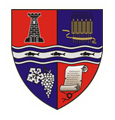 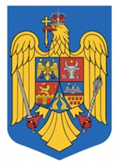 JUDEȚUL BIHORCOMUNA BRATCACOMPARTIMENT STARE CIVILĂLocalitatea Bratca, Nr.126, Cod Poștal: 417080, CIF:4738400,Web: www.primaria-bratca.ro, Tel. 0259/315650, Fax: 0259/473256,E-mail: primaria.bratca@cjbihor.ro, primariabratca@yahoo.comNr. 6532 din 31.08. 2021